Лексическая тема «Животные жарких стран».Родителям рекомендуется:-показать ребёнку картинки с изображением диких животных, живущих в жарких странах: жирафа, бегемота, зебры, дикобраза, слона, льва, тигра, леопарда, кенгуру, верблюда, носорога.-рассказать об их внешних признаках, характерных повадках.2.     Прочитать ребёнку один из текстов (на выбор) см. приложение-1.        Ответить на вопросы по тексту. Пересказать текст. Выполнить задание см. приложение-2. , пункт4-6.Выполнить задание см. приложение -3.Приложение 1.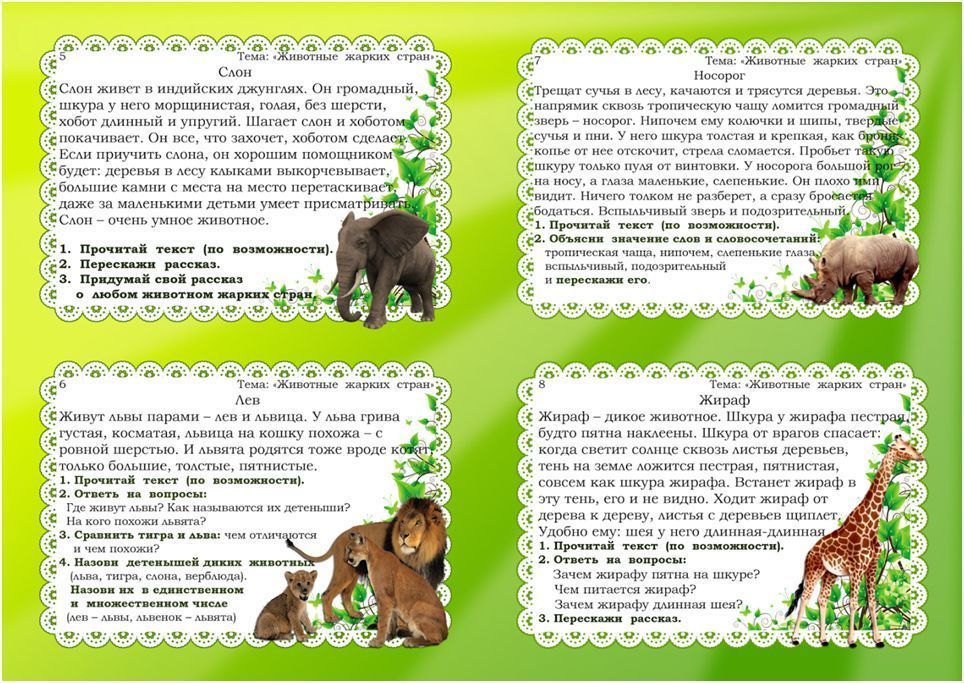  Приложение 2. 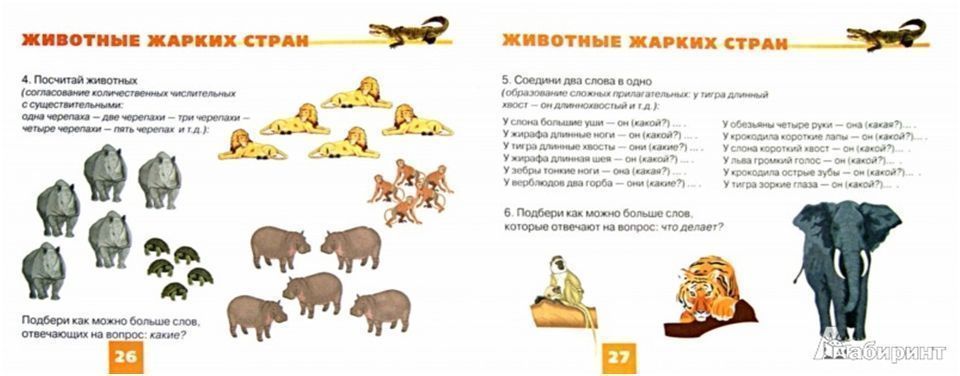 Приложение 3.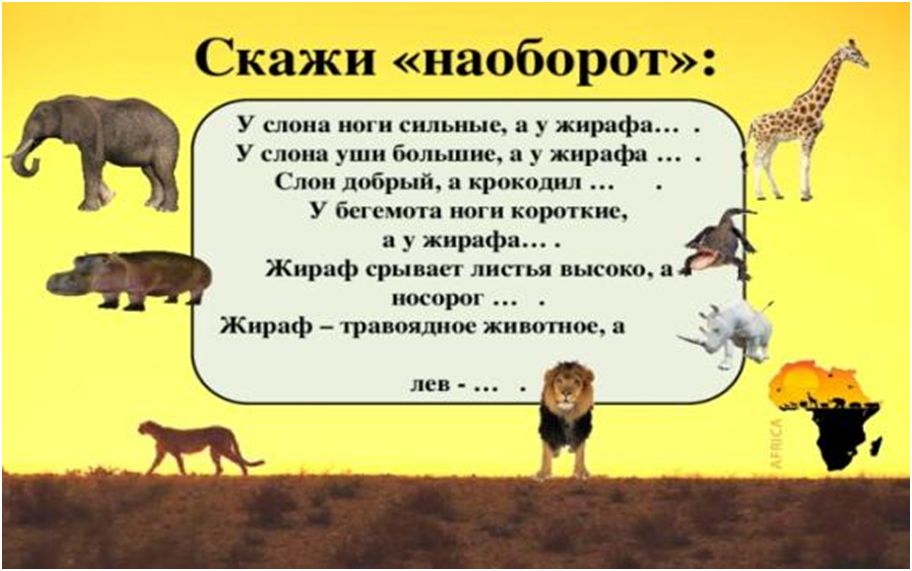 Познакомить ребёнка со звуком ЗЬ.Напомнить, что звук ЗЬ согласный, так как при произнесении этого звукаво рту на пути воздушной струе появляется преграда – язык, который находится за нижними зубами. Звук ЗЬ – согласный мягкий звук. У него есть брат – согласный твёрдый звук З.Напомнить, что согласные твёрдые согласные мы обозначаем синим цветом, а согласные мягкие – зелёным.Рассмотреть картинки, назвать их. (см. ниже). Отгадать загадки. В отгадках (картинках) должен быть звук З или ЗЬ. Соединить картинки (отгадки) со схемами слов. Обратить внимание, что схема слова с зелёным квадратиком и колокольчиком обозначает, что в слове звук ЗЬ. Он звонкий, мягкий.Схема с синим квадратиком и колокольчиком обозначает, что звук З в слове согласный, твёрдый, звонкий.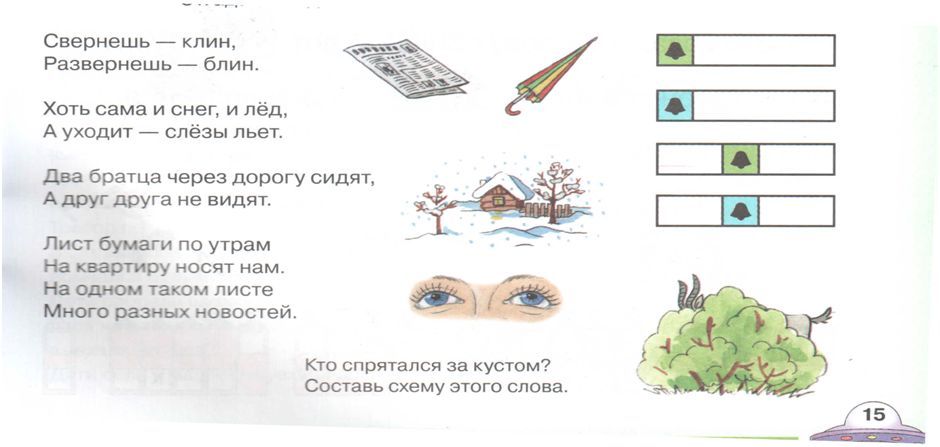 Прочитай слова с З.Дополни слоги до целого слова, дописав изученные буквы.По возможности – прочитать текст с картинками с изученными буквами.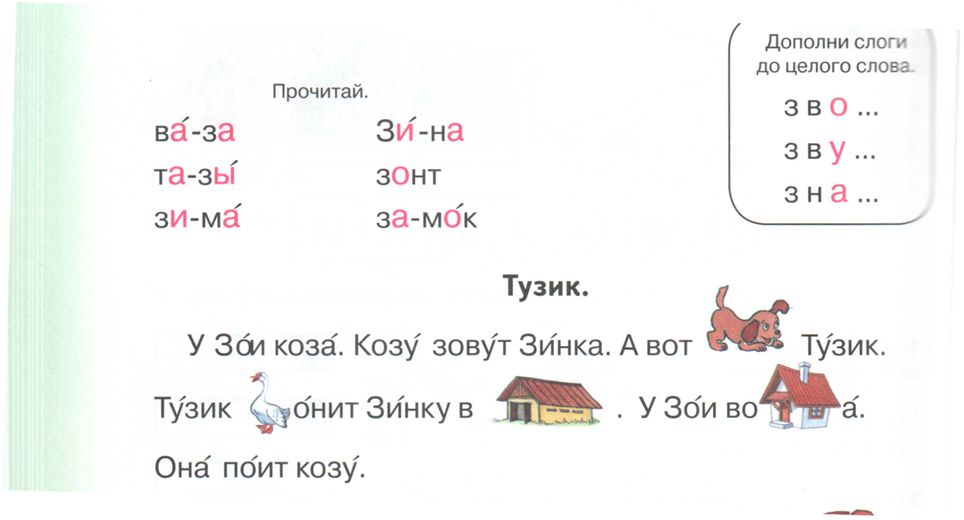 